       19  февраля  в 3  «б»  классе прошел  классный  час  «Цвет  военных  песен».   Весь  класс был  разделен  на 7  групп   по  4 человека.  Каждая  группа  получила  по 8  разноцветных  лепестков  по количеству  песен.  На  доске  прикреплены   названия  военных  песен:  «Священная  война», «Хотят  ли  русские  войны?»,  «Катюша»,   « Алеша»,  «Землянка»,   «День  Победы»,  «Служить  России»,  «Бухенвальдский   набат». 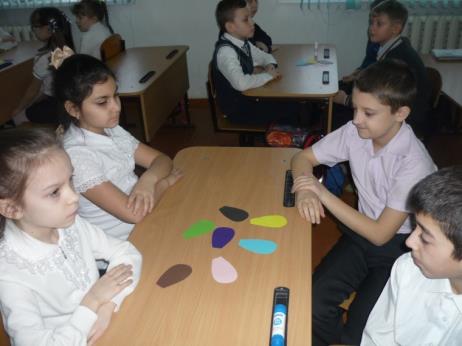 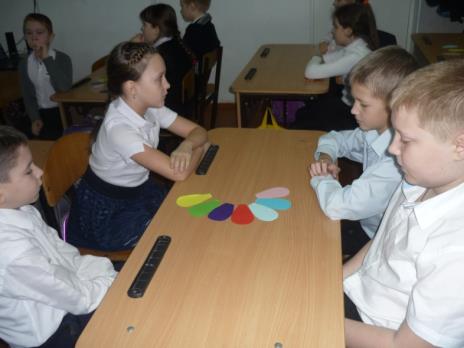 Ребята  слушали  песни,  посовещавшись  в  своей  группе,  решали   каким   бы  цветом   они  «раскрасили»   песню.  После  этого  прикрепляли  лепесток  к  названию  песни, объяснив  свой  выбор. 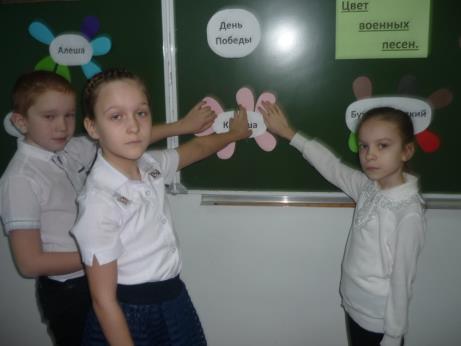 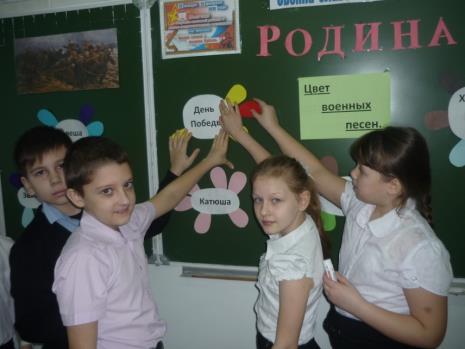 В одних  случаях  у  групп  совпадали  мнения,  в других  нет,  поэтому    каждая  песня  получилась  у  ребят  разноцветной.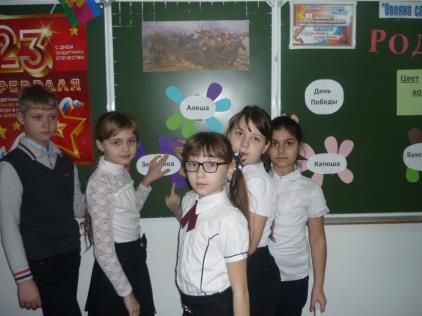 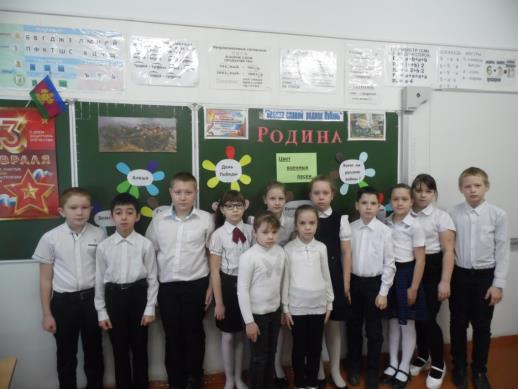 